ПОСТАНОВЛЕНИЕ	                                       КАРАР № 18                                                                                                     “01” ноября 2016г.Об утверждении муниципальной программыпо содержанию мест захоронений, расположенных на территории Большееловского сельского поселения Елабужского муниципального района на 2017-2019 годыВ целях реализации мероприятий, направленных на обеспечение порядка и целостности мест захоронений, осуществления мер по охране мест захороненийПОСТАНОВЛЯЮ:1. Утвердить муниципальную программу по содержанию мест захоронений, расположенных на территории Большееловского сельского поселения Елабужского муниципального района на 2017-2019 годы (приложение № 1).2. Рекомендовать Финансово-бюджетной палате Елабужского муниципального района (Садыкова Э.И.) предусмотреть бюджетные ассигнования для выполнения мероприятий муниципальной программы по содержанию мест захоронений, расположенных на территории Большееловского  сельского поселения Елабужского муниципального района на 2017-2019 годы в счет текущего финансирования.3.  Муниципальную программу по содержанию мест захоронений, расположенных на территории Большееловского сельского поселения Елабужского муниципального района на 2017-2019 годы разместить на официальном сайте муниципального образования.4. Настоящее постановление вступает в силу с момента его обнародования.5. Контроль за исполнением настоящего постановления оставляю за собой.Руководитель                                                                                    А.И.МашановМКУ «ИСПОЛНИТЕЛЬНЫЙ КОМИТЕТ БОЛЬШЕЕЛОВСКОГО СЕЛЬСКОГО ПОСЕЛЕНИЯ» ЕЛАБУЖСКОГО МУНИЦИПАЛЬНОГОРАЙОНАРЕСПУБЛИКИ ТАТАРСТАН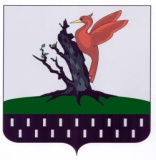 ТАТАРСТАН РЕСПУБЛИКАСЫАЛАБУГА МУНИЦИПАЛЬ РАЙОНЫ  МКО «ОЛЫ ЕЛОВОАВЫЛ ҖИРЛЕГЕ БАШКАРМА КОМИТЕТЫ»